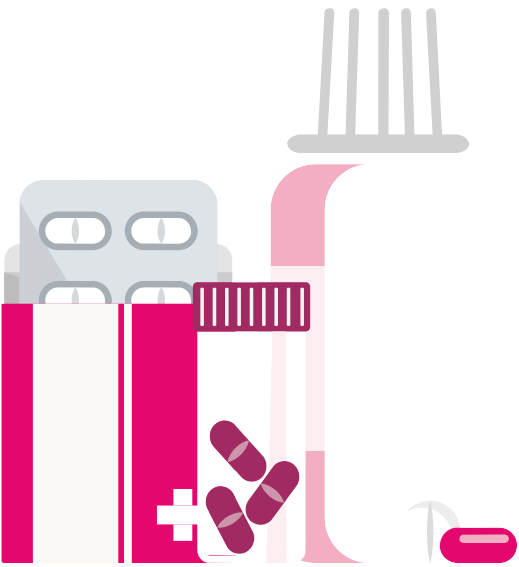 Be in the know…About repeat prescription orderingSoon most patients will no longer be able to ask a pharmacy to manage their repeat prescription requests.Repeat prescriptions will have to be ordered directly from the GP Practice.How can I order my repeat prescription?	Online ordering via Patient AccessAsk at your GP Practice reception	Drop offDrop off your repeat prescriptiondirectly to your GP Practice	PostPost your repeat prescription toyour GP PracticeIf you are worried that you or someone you know won’t be able to manage with this change please speak to your GP Practice.